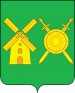 Управление образования администрации  Володарского муниципального районаНижегородской областиПРИКАЗ 23  марта 2020  года                                                                                 № _132_Об итогах муниципального конкурса«Ученик года-2020»В соответствии с планом работы Управления образования на 2019-2020 учебный год, в рамках подпрограммы «Одаренные дети» состоялся муниципальный конкурс «Ученик года-2020» для старших школьников. Конкурс направлен на поддержку  одаренных учащихся общеобразовательных организаций района. Участниками конкурса стали представители 11 общеобразовательных организаций. Конкурс состоялся в дистанционном формате.ПРИКАЗЫВАЮ:Утвердить итоговый протокол конкурса ( приложение 1).Наградить победителей, призеров  и лауреатов конкурса Дипломами Управления  образования и подарочными сертификатами. Объявить благодарность за проведение Конкурса:Павловой О.В., заместителю начальника Управления образованияЖигановой Л.В., заведующему ИДКПаникаровой Е.В., методисту ИДККасаткиной И.В., методисту ИДКПавлюкову А.М., учителю МАОУ «Гимназия № 1»Рыжовой Е.В., учителю МАОУ сш № 8Полежаевой Н.М., учителю МБОУ сш № 4Объявить благодарность за подготовку конкурсантов руководителям образовательных организаций.Информационно-диагностическому кабинету:обобщить материалы участников конкурса в бюллетене.Начальник Управления образования                                       Н.Г. Соловьева